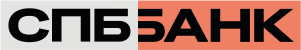 QUESTIONNAIRE OF PUBLIC OFFICIAL, RELATIVE OF PUBLIC OFFICIAL, PERSON ACTING ON BEHALF OF PUBLIC OFFICIALАНКЕТА ПУБЛИЧНОГО ДОЛЖНОСТНОГО ЛИЦА, РОДСТВЕННИКА ПУБЛИЧНОГО ДОЛЖНОСТНОГО ЛИЦА, ЛИЦА, ДЕЙСТВУЮЩЕГО ОТ ИМЕНИ ПУБЛИЧНОГО ДОЛЖНОСТНОГО ЛИЦАDate of updating the information about the PO, a relative of the PO, a person acting on behalf of the PO "__" ______20__Дата обновления сведений о ПДЛ, родственнике ПДЛ, лице, действующим от имени ПДЛ*Public Official (PO)*Публичное должностное лицо (ПДЛ)The concept of a PO includes the following categories:В понятие ПДЛ входят следующие категории:FPO - a foreign public official, any person appointed or elected to hold any office of legislative, executive, administrative, or judicial authority of a foreign country, and any person performing a public function for a foreign country including a public agency or public enterprise, or any person who previously held a public office with less than one year remaining in office.ИПДЛ - иностранное публичное должностное лицо, любое назначаемое или избираемое лицо, занимающее какую-либо должность в законодательном, исполнительном, административном или судебном органе иностранного государства, и любое лицо, выполняющее какую-либо публичную функцию для иностранного государства, в том числе, для публичного ведомства или государственного предприятия, либо лицо, ранее занимавшее публичную должность, с момента сложения полномочий которого прошло менее одного года.OIPO - official of an international public organization;МПДЛ - должностное лицо публичной международной организацииRPO - an individual who is accepted for servicing and occupies (holds) state positions in the Russian Federation, positions of members of the Board of Directors of the Central Bank of the Russian Federation, positions of federal civil service, the appointment to which and dismissal from which is performed by the President of the Russian Federation or the Government of the Russian Federation, positions in the Central Bank of the Russian Federation, state corporations and other organizations established by the Russian Federation on the basis of federal laws, included in the lists of positions determined by the President of the Russian Federation.РПДЛ - физическое лицо, находящееся или принимаемое на обслуживание и замещающее (занимающее) государственные должности Российской Федерации, должности членов Совета директоров Центрального банка Российской Федерации, должности федеральной государственной службы, назначение на которые и освобождение от которых осуществляются Президентом Российской Федерации или Правительством Российской Федерации, должности в Центральном банке Российской Федерации, государственных корпорациях и иных организациях, созданных Российской Федерацией на основании федеральных законов, включенные в перечни должностей, определяемые Президентом Российской Федерации.Information about an individual Сведения о физическом лицеInformation about an individual Сведения о физическом лицеInformation about an individual Сведения о физическом лицеInformation about an individual Сведения о физическом лицеInformation about an individual Сведения о физическом лицеInformation about an individual Сведения о физическом лицеInformation about an individual Сведения о физическом лицеInformation about an individual Сведения о физическом лице(Full name, details of an identity document)(Ф.И.О., реквизиты документа, удостоверяющего личность)(Full name, details of an identity document)(Ф.И.О., реквизиты документа, удостоверяющего личность)(Full name, details of an identity document)(Ф.И.О., реквизиты документа, удостоверяющего личность)(Full name, details of an identity document)(Ф.И.О., реквизиты документа, удостоверяющего личность)(Full name, details of an identity document)(Ф.И.О., реквизиты документа, удостоверяющего личность)(Full name, details of an identity document)(Ф.И.О., реквизиты документа, удостоверяющего личность)(Full name, details of an identity document)(Ф.И.О., реквизиты документа, удостоверяющего личность)(Full name, details of an identity document)(Ф.И.О., реквизиты документа, удостоверяющего личность)(Full name, details of an identity document)(Ф.И.О., реквизиты документа, удостоверяющего личность)(Full name, details of an identity document)(Ф.И.О., реквизиты документа, удостоверяющего личность)(Full name, details of an identity document)(Ф.И.О., реквизиты документа, удостоверяющего личность)(Full name, details of an identity document)(Ф.И.О., реквизиты документа, удостоверяющего личность)(Full name, details of an identity document)(Ф.И.О., реквизиты документа, удостоверяющего личность)(Full name, details of an identity document)(Ф.И.О., реквизиты документа, удостоверяющего личность)(Full name, details of an identity document)(Ф.И.О., реквизиты документа, удостоверяющего личность)(Full name, details of an identity document)(Ф.И.О., реквизиты документа, удостоверяющего личность)(Full name, details of an identity document)(Ф.И.О., реквизиты документа, удостоверяющего личность)(Full name, details of an identity document)(Ф.И.О., реквизиты документа, удостоверяющего личность)(Full name, details of an identity document)(Ф.И.О., реквизиты документа, удостоверяющего личность)(Full name, details of an identity document)(Ф.И.О., реквизиты документа, удостоверяющего личность)(Full name, details of an identity document)(Ф.И.О., реквизиты документа, удостоверяющего личность)(Full name, details of an identity document)(Ф.И.О., реквизиты документа, удостоверяющего личность)(Full name, details of an identity document)(Ф.И.О., реквизиты документа, удостоверяющего личность)(Full name, details of an identity document)(Ф.И.О., реквизиты документа, удостоверяющего личность)(Full name, details of an identity document)(Ф.И.О., реквизиты документа, удостоверяющего личность)(Full name, details of an identity document)(Ф.И.О., реквизиты документа, удостоверяющего личность)(Full name, details of an identity document)(Ф.И.О., реквизиты документа, удостоверяющего личность)(Full name, details of an identity document)(Ф.И.О., реквизиты документа, удостоверяющего личность)(Full name, details of an identity document)(Ф.И.О., реквизиты документа, удостоверяющего личность)(Full name, details of an identity document)(Ф.И.О., реквизиты документа, удостоверяющего личность)(Full name, details of an identity document)(Ф.И.О., реквизиты документа, удостоверяющего личность)(Full name, details of an identity document)(Ф.И.О., реквизиты документа, удостоверяющего личность)1Is the named individual a PO *?Является ли указанное физическое лицо ПДЛIs the named individual a PO *?Является ли указанное физическое лицо ПДЛIs the named individual a PO *?Является ли указанное физическое лицо ПДЛIs the named individual a PO *?Является ли указанное физическое лицо ПДЛIs the named individual a PO *?Является ли указанное физическое лицо ПДЛIs the named individual a PO *?Является ли указанное физическое лицо ПДЛIs the named individual a PO *?Является ли указанное физическое лицо ПДЛIs the named individual a PO *?Является ли указанное физическое лицо ПДЛIs the named individual a PO *?Является ли указанное физическое лицо ПДЛIs the named individual a PO *?Является ли указанное физическое лицо ПДЛIs the named individual a PO *?Является ли указанное физическое лицо ПДЛIs the named individual a PO *?Является ли указанное физическое лицо ПДЛIs the named individual a PO *?Является ли указанное физическое лицо ПДЛIs the named individual a PO *?Является ли указанное физическое лицо ПДЛIs the named individual a PO *?Является ли указанное физическое лицо ПДЛIs the named individual a PO *?Является ли указанное физическое лицо ПДЛIs the named individual a PO *?Является ли указанное физическое лицо ПДЛIs the named individual a PO *?Является ли указанное физическое лицо ПДЛIs the named individual a PO *?Является ли указанное физическое лицо ПДЛIs the named individual a PO *?Является ли указанное физическое лицо ПДЛIs the named individual a PO *?Является ли указанное физическое лицо ПДЛIs the named individual a PO *?Является ли указанное физическое лицо ПДЛIs the named individual a PO *?Является ли указанное физическое лицо ПДЛIs the named individual a PO *?Является ли указанное физическое лицо ПДЛIs the named individual a PO *?Является ли указанное физическое лицо ПДЛIs the named individual a PO *?Является ли указанное физическое лицо ПДЛIs the named individual a PO *?Является ли указанное физическое лицо ПДЛIs the named individual a PO *?Является ли указанное физическое лицо ПДЛIs the named individual a PO *?Является ли указанное физическое лицо ПДЛNoNoYes Yes Specify (Укажите):Specify (Укажите):Specify (Укажите):Specify (Укажите):PO category *: (FPO, OIPO or RPO) (Категория ПДЛ* (ИПДЛ, МПДЛ или РПДЛ)):PO category *: (FPO, OIPO or RPO) (Категория ПДЛ* (ИПДЛ, МПДЛ или РПДЛ)):PO category *: (FPO, OIPO or RPO) (Категория ПДЛ* (ИПДЛ, МПДЛ или РПДЛ)):PO category *: (FPO, OIPO or RPO) (Категория ПДЛ* (ИПДЛ, МПДЛ или РПДЛ)):PO category *: (FPO, OIPO or RPO) (Категория ПДЛ* (ИПДЛ, МПДЛ или РПДЛ)):PO category *: (FPO, OIPO or RPO) (Категория ПДЛ* (ИПДЛ, МПДЛ или РПДЛ)):PO category *: (FPO, OIPO or RPO) (Категория ПДЛ* (ИПДЛ, МПДЛ или РПДЛ)):PO category *: (FPO, OIPO or RPO) (Категория ПДЛ* (ИПДЛ, МПДЛ или РПДЛ)):Position:ДолжностьPosition:ДолжностьPosition:ДолжностьPosition:ДолжностьPosition:ДолжностьPosition:ДолжностьPosition:ДолжностьPosition:ДолжностьName and address of the employing organization:Наименование и адрес организации-работодателяName and address of the employing organization:Наименование и адрес организации-работодателяName and address of the employing organization:Наименование и адрес организации-работодателяName and address of the employing organization:Наименование и адрес организации-работодателяName and address of the employing organization:Наименование и адрес организации-работодателяName and address of the employing organization:Наименование и адрес организации-работодателяName and address of the employing organization:Наименование и адрес организации-работодателяName and address of the employing organization:Наименование и адрес организации-работодателя2. Are the spouse, close relatives, including full and half brothers and sisters, adoptive parents and adopted children of the specified individual PO*?Являются ли  супруг(а), близкие родственники, в т.ч. полнородные и неполнородные братья и сестры, усыновители и усыновленные указанного физического лица ПДЛ*Are the spouse, close relatives, including full and half brothers and sisters, adoptive parents and adopted children of the specified individual PO*?Являются ли  супруг(а), близкие родственники, в т.ч. полнородные и неполнородные братья и сестры, усыновители и усыновленные указанного физического лица ПДЛ*Are the spouse, close relatives, including full and half brothers and sisters, adoptive parents and adopted children of the specified individual PO*?Являются ли  супруг(а), близкие родственники, в т.ч. полнородные и неполнородные братья и сестры, усыновители и усыновленные указанного физического лица ПДЛ*Are the spouse, close relatives, including full and half brothers and sisters, adoptive parents and adopted children of the specified individual PO*?Являются ли  супруг(а), близкие родственники, в т.ч. полнородные и неполнородные братья и сестры, усыновители и усыновленные указанного физического лица ПДЛ*Are the spouse, close relatives, including full and half brothers and sisters, adoptive parents and adopted children of the specified individual PO*?Являются ли  супруг(а), близкие родственники, в т.ч. полнородные и неполнородные братья и сестры, усыновители и усыновленные указанного физического лица ПДЛ*Are the spouse, close relatives, including full and half brothers and sisters, adoptive parents and adopted children of the specified individual PO*?Являются ли  супруг(а), близкие родственники, в т.ч. полнородные и неполнородные братья и сестры, усыновители и усыновленные указанного физического лица ПДЛ*Are the spouse, close relatives, including full and half brothers and sisters, adoptive parents and adopted children of the specified individual PO*?Являются ли  супруг(а), близкие родственники, в т.ч. полнородные и неполнородные братья и сестры, усыновители и усыновленные указанного физического лица ПДЛ*Are the spouse, close relatives, including full and half brothers and sisters, adoptive parents and adopted children of the specified individual PO*?Являются ли  супруг(а), близкие родственники, в т.ч. полнородные и неполнородные братья и сестры, усыновители и усыновленные указанного физического лица ПДЛ*Are the spouse, close relatives, including full and half brothers and sisters, adoptive parents and adopted children of the specified individual PO*?Являются ли  супруг(а), близкие родственники, в т.ч. полнородные и неполнородные братья и сестры, усыновители и усыновленные указанного физического лица ПДЛ*Are the spouse, close relatives, including full and half brothers and sisters, adoptive parents and adopted children of the specified individual PO*?Являются ли  супруг(а), близкие родственники, в т.ч. полнородные и неполнородные братья и сестры, усыновители и усыновленные указанного физического лица ПДЛ*Are the spouse, close relatives, including full and half brothers and sisters, adoptive parents and adopted children of the specified individual PO*?Являются ли  супруг(а), близкие родственники, в т.ч. полнородные и неполнородные братья и сестры, усыновители и усыновленные указанного физического лица ПДЛ*Are the spouse, close relatives, including full and half brothers and sisters, adoptive parents and adopted children of the specified individual PO*?Являются ли  супруг(а), близкие родственники, в т.ч. полнородные и неполнородные братья и сестры, усыновители и усыновленные указанного физического лица ПДЛ*Are the spouse, close relatives, including full and half brothers and sisters, adoptive parents and adopted children of the specified individual PO*?Являются ли  супруг(а), близкие родственники, в т.ч. полнородные и неполнородные братья и сестры, усыновители и усыновленные указанного физического лица ПДЛ*Are the spouse, close relatives, including full and half brothers and sisters, adoptive parents and adopted children of the specified individual PO*?Являются ли  супруг(а), близкие родственники, в т.ч. полнородные и неполнородные братья и сестры, усыновители и усыновленные указанного физического лица ПДЛ*Are the spouse, close relatives, including full and half brothers and sisters, adoptive parents and adopted children of the specified individual PO*?Являются ли  супруг(а), близкие родственники, в т.ч. полнородные и неполнородные братья и сестры, усыновители и усыновленные указанного физического лица ПДЛ*Are the spouse, close relatives, including full and half brothers and sisters, adoptive parents and adopted children of the specified individual PO*?Являются ли  супруг(а), близкие родственники, в т.ч. полнородные и неполнородные братья и сестры, усыновители и усыновленные указанного физического лица ПДЛ*Are the spouse, close relatives, including full and half brothers and sisters, adoptive parents and adopted children of the specified individual PO*?Являются ли  супруг(а), близкие родственники, в т.ч. полнородные и неполнородные братья и сестры, усыновители и усыновленные указанного физического лица ПДЛ*Are the spouse, close relatives, including full and half brothers and sisters, adoptive parents and adopted children of the specified individual PO*?Являются ли  супруг(а), близкие родственники, в т.ч. полнородные и неполнородные братья и сестры, усыновители и усыновленные указанного физического лица ПДЛ*Are the spouse, close relatives, including full and half brothers and sisters, adoptive parents and adopted children of the specified individual PO*?Являются ли  супруг(а), близкие родственники, в т.ч. полнородные и неполнородные братья и сестры, усыновители и усыновленные указанного физического лица ПДЛ*Are the spouse, close relatives, including full and half brothers and sisters, adoptive parents and adopted children of the specified individual PO*?Являются ли  супруг(а), близкие родственники, в т.ч. полнородные и неполнородные братья и сестры, усыновители и усыновленные указанного физического лица ПДЛ*Are the spouse, close relatives, including full and half brothers and sisters, adoptive parents and adopted children of the specified individual PO*?Являются ли  супруг(а), близкие родственники, в т.ч. полнородные и неполнородные братья и сестры, усыновители и усыновленные указанного физического лица ПДЛ*Are the spouse, close relatives, including full and half brothers and sisters, adoptive parents and adopted children of the specified individual PO*?Являются ли  супруг(а), близкие родственники, в т.ч. полнородные и неполнородные братья и сестры, усыновители и усыновленные указанного физического лица ПДЛ*Are the spouse, close relatives, including full and half brothers and sisters, adoptive parents and adopted children of the specified individual PO*?Являются ли  супруг(а), близкие родственники, в т.ч. полнородные и неполнородные братья и сестры, усыновители и усыновленные указанного физического лица ПДЛ*Are the spouse, close relatives, including full and half brothers and sisters, adoptive parents and adopted children of the specified individual PO*?Являются ли  супруг(а), близкие родственники, в т.ч. полнородные и неполнородные братья и сестры, усыновители и усыновленные указанного физического лица ПДЛ*Are the spouse, close relatives, including full and half brothers and sisters, adoptive parents and adopted children of the specified individual PO*?Являются ли  супруг(а), близкие родственники, в т.ч. полнородные и неполнородные братья и сестры, усыновители и усыновленные указанного физического лица ПДЛ*Are the spouse, close relatives, including full and half brothers and sisters, adoptive parents and adopted children of the specified individual PO*?Являются ли  супруг(а), близкие родственники, в т.ч. полнородные и неполнородные братья и сестры, усыновители и усыновленные указанного физического лица ПДЛ*Are the spouse, close relatives, including full and half brothers and sisters, adoptive parents and adopted children of the specified individual PO*?Являются ли  супруг(а), близкие родственники, в т.ч. полнородные и неполнородные братья и сестры, усыновители и усыновленные указанного физического лица ПДЛ*Are the spouse, close relatives, including full and half brothers and sisters, adoptive parents and adopted children of the specified individual PO*?Являются ли  супруг(а), близкие родственники, в т.ч. полнородные и неполнородные братья и сестры, усыновители и усыновленные указанного физического лица ПДЛ*Are the spouse, close relatives, including full and half brothers and sisters, adoptive parents and adopted children of the specified individual PO*?Являются ли  супруг(а), близкие родственники, в т.ч. полнородные и неполнородные братья и сестры, усыновители и усыновленные указанного физического лица ПДЛ*Are the spouse, close relatives, including full and half brothers and sisters, adoptive parents and adopted children of the specified individual PO*?Являются ли  супруг(а), близкие родственники, в т.ч. полнородные и неполнородные братья и сестры, усыновители и усыновленные указанного физического лица ПДЛ*Are the spouse, close relatives, including full and half brothers and sisters, adoptive parents and adopted children of the specified individual PO*?Являются ли  супруг(а), близкие родственники, в т.ч. полнородные и неполнородные братья и сестры, усыновители и усыновленные указанного физического лица ПДЛ*Are the spouse, close relatives, including full and half brothers and sisters, adoptive parents and adopted children of the specified individual PO*?Являются ли  супруг(а), близкие родственники, в т.ч. полнородные и неполнородные братья и сестры, усыновители и усыновленные указанного физического лица ПДЛ*Are the spouse, close relatives, including full and half brothers and sisters, adoptive parents and adopted children of the specified individual PO*?Являются ли  супруг(а), близкие родственники, в т.ч. полнородные и неполнородные братья и сестры, усыновители и усыновленные указанного физического лица ПДЛ*Are the spouse, close relatives, including full and half brothers and sisters, adoptive parents and adopted children of the specified individual PO*?Являются ли  супруг(а), близкие родственники, в т.ч. полнородные и неполнородные братья и сестры, усыновители и усыновленные указанного физического лица ПДЛ*Are the spouse, close relatives, including full and half brothers and sisters, adoptive parents and adopted children of the specified individual PO*?Являются ли  супруг(а), близкие родственники, в т.ч. полнородные и неполнородные братья и сестры, усыновители и усыновленные указанного физического лица ПДЛ*Are the spouse, close relatives, including full and half brothers and sisters, adoptive parents and adopted children of the specified individual PO*?Являются ли  супруг(а), близкие родственники, в т.ч. полнородные и неполнородные братья и сестры, усыновители и усыновленные указанного физического лица ПДЛ*Are the spouse, close relatives, including full and half brothers and sisters, adoptive parents and adopted children of the specified individual PO*?Являются ли  супруг(а), близкие родственники, в т.ч. полнородные и неполнородные братья и сестры, усыновители и усыновленные указанного физического лица ПДЛ*Are the spouse, close relatives, including full and half brothers and sisters, adoptive parents and adopted children of the specified individual PO*?Являются ли  супруг(а), близкие родственники, в т.ч. полнородные и неполнородные братья и сестры, усыновители и усыновленные указанного физического лица ПДЛ*Are the spouse, close relatives, including full and half brothers and sisters, adoptive parents and adopted children of the specified individual PO*?Являются ли  супруг(а), близкие родственники, в т.ч. полнородные и неполнородные братья и сестры, усыновители и усыновленные указанного физического лица ПДЛ*Are the spouse, close relatives, including full and half brothers and sisters, adoptive parents and adopted children of the specified individual PO*?Являются ли  супруг(а), близкие родственники, в т.ч. полнородные и неполнородные братья и сестры, усыновители и усыновленные указанного физического лица ПДЛ*Are the spouse, close relatives, including full and half brothers and sisters, adoptive parents and adopted children of the specified individual PO*?Являются ли  супруг(а), близкие родственники, в т.ч. полнородные и неполнородные братья и сестры, усыновители и усыновленные указанного физического лица ПДЛ*Are the spouse, close relatives, including full and half brothers and sisters, adoptive parents and adopted children of the specified individual PO*?Являются ли  супруг(а), близкие родственники, в т.ч. полнородные и неполнородные братья и сестры, усыновители и усыновленные указанного физического лица ПДЛ*Are the spouse, close relatives, including full and half brothers and sisters, adoptive parents and adopted children of the specified individual PO*?Являются ли  супруг(а), близкие родственники, в т.ч. полнородные и неполнородные братья и сестры, усыновители и усыновленные указанного физического лица ПДЛ*Are the spouse, close relatives, including full and half brothers and sisters, adoptive parents and adopted children of the specified individual PO*?Являются ли  супруг(а), близкие родственники, в т.ч. полнородные и неполнородные братья и сестры, усыновители и усыновленные указанного физического лица ПДЛ*Are the spouse, close relatives, including full and half brothers and sisters, adoptive parents and adopted children of the specified individual PO*?Являются ли  супруг(а), близкие родственники, в т.ч. полнородные и неполнородные братья и сестры, усыновители и усыновленные указанного физического лица ПДЛ*Are the spouse, close relatives, including full and half brothers and sisters, adoptive parents and adopted children of the specified individual PO*?Являются ли  супруг(а), близкие родственники, в т.ч. полнородные и неполнородные братья и сестры, усыновители и усыновленные указанного физического лица ПДЛ*Are the spouse, close relatives, including full and half brothers and sisters, adoptive parents and adopted children of the specified individual PO*?Являются ли  супруг(а), близкие родственники, в т.ч. полнородные и неполнородные братья и сестры, усыновители и усыновленные указанного физического лица ПДЛ*Are the spouse, close relatives, including full and half brothers and sisters, adoptive parents and adopted children of the specified individual PO*?Являются ли  супруг(а), близкие родственники, в т.ч. полнородные и неполнородные братья и сестры, усыновители и усыновленные указанного физического лица ПДЛ*Are the spouse, close relatives, including full and half brothers and sisters, adoptive parents and adopted children of the specified individual PO*?Являются ли  супруг(а), близкие родственники, в т.ч. полнородные и неполнородные братья и сестры, усыновители и усыновленные указанного физического лица ПДЛ*Are the spouse, close relatives, including full and half brothers and sisters, adoptive parents and adopted children of the specified individual PO*?Являются ли  супруг(а), близкие родственники, в т.ч. полнородные и неполнородные братья и сестры, усыновители и усыновленные указанного физического лица ПДЛ*Are the spouse, close relatives, including full and half brothers and sisters, adoptive parents and adopted children of the specified individual PO*?Являются ли  супруг(а), близкие родственники, в т.ч. полнородные и неполнородные братья и сестры, усыновители и усыновленные указанного физического лица ПДЛ*Are the spouse, close relatives, including full and half brothers and sisters, adoptive parents and adopted children of the specified individual PO*?Являются ли  супруг(а), близкие родственники, в т.ч. полнородные и неполнородные братья и сестры, усыновители и усыновленные указанного физического лица ПДЛ*Are the spouse, close relatives, including full and half brothers and sisters, adoptive parents and adopted children of the specified individual PO*?Являются ли  супруг(а), близкие родственники, в т.ч. полнородные и неполнородные братья и сестры, усыновители и усыновленные указанного физического лица ПДЛ*Are the spouse, close relatives, including full and half brothers and sisters, adoptive parents and adopted children of the specified individual PO*?Являются ли  супруг(а), близкие родственники, в т.ч. полнородные и неполнородные братья и сестры, усыновители и усыновленные указанного физического лица ПДЛ*Are the spouse, close relatives, including full and half brothers and sisters, adoptive parents and adopted children of the specified individual PO*?Являются ли  супруг(а), близкие родственники, в т.ч. полнородные и неполнородные братья и сестры, усыновители и усыновленные указанного физического лица ПДЛ*Are the spouse, close relatives, including full and half brothers and sisters, adoptive parents and adopted children of the specified individual PO*?Являются ли  супруг(а), близкие родственники, в т.ч. полнородные и неполнородные братья и сестры, усыновители и усыновленные указанного физического лица ПДЛ*Are the spouse, close relatives, including full and half brothers and sisters, adoptive parents and adopted children of the specified individual PO*?Являются ли  супруг(а), близкие родственники, в т.ч. полнородные и неполнородные братья и сестры, усыновители и усыновленные указанного физического лица ПДЛ*Are the spouse, close relatives, including full and half brothers and sisters, adoptive parents and adopted children of the specified individual PO*?Являются ли  супруг(а), близкие родственники, в т.ч. полнородные и неполнородные братья и сестры, усыновители и усыновленные указанного физического лица ПДЛ*Are the spouse, close relatives, including full and half brothers and sisters, adoptive parents and adopted children of the specified individual PO*?Являются ли  супруг(а), близкие родственники, в т.ч. полнородные и неполнородные братья и сестры, усыновители и усыновленные указанного физического лица ПДЛ*Are the spouse, close relatives, including full and half brothers and sisters, adoptive parents and adopted children of the specified individual PO*?Являются ли  супруг(а), близкие родственники, в т.ч. полнородные и неполнородные братья и сестры, усыновители и усыновленные указанного физического лица ПДЛ*Are the spouse, close relatives, including full and half brothers and sisters, adoptive parents and adopted children of the specified individual PO*?Являются ли  супруг(а), близкие родственники, в т.ч. полнородные и неполнородные братья и сестры, усыновители и усыновленные указанного физического лица ПДЛ*Are the spouse, close relatives, including full and half brothers and sisters, adoptive parents and adopted children of the specified individual PO*?Являются ли  супруг(а), близкие родственники, в т.ч. полнородные и неполнородные братья и сестры, усыновители и усыновленные указанного физического лица ПДЛ*Are the spouse, close relatives, including full and half brothers and sisters, adoptive parents and adopted children of the specified individual PO*?Являются ли  супруг(а), близкие родственники, в т.ч. полнородные и неполнородные братья и сестры, усыновители и усыновленные указанного физического лица ПДЛ*Are the spouse, close relatives, including full and half brothers and sisters, adoptive parents and adopted children of the specified individual PO*?Являются ли  супруг(а), близкие родственники, в т.ч. полнородные и неполнородные братья и сестры, усыновители и усыновленные указанного физического лица ПДЛ*Are the spouse, close relatives, including full and half brothers and sisters, adoptive parents and adopted children of the specified individual PO*?Являются ли  супруг(а), близкие родственники, в т.ч. полнородные и неполнородные братья и сестры, усыновители и усыновленные указанного физического лица ПДЛ*Are the spouse, close relatives, including full and half brothers and sisters, adoptive parents and adopted children of the specified individual PO*?Являются ли  супруг(а), близкие родственники, в т.ч. полнородные и неполнородные братья и сестры, усыновители и усыновленные указанного физического лица ПДЛ*Are the spouse, close relatives, including full and half brothers and sisters, adoptive parents and adopted children of the specified individual PO*?Являются ли  супруг(а), близкие родственники, в т.ч. полнородные и неполнородные братья и сестры, усыновители и усыновленные указанного физического лица ПДЛ*Are the spouse, close relatives, including full and half brothers and sisters, adoptive parents and adopted children of the specified individual PO*?Являются ли  супруг(а), близкие родственники, в т.ч. полнородные и неполнородные братья и сестры, усыновители и усыновленные указанного физического лица ПДЛ*Are the spouse, close relatives, including full and half brothers and sisters, adoptive parents and adopted children of the specified individual PO*?Являются ли  супруг(а), близкие родственники, в т.ч. полнородные и неполнородные братья и сестры, усыновители и усыновленные указанного физического лица ПДЛ*Are the spouse, close relatives, including full and half brothers and sisters, adoptive parents and adopted children of the specified individual PO*?Являются ли  супруг(а), близкие родственники, в т.ч. полнородные и неполнородные братья и сестры, усыновители и усыновленные указанного физического лица ПДЛ*NoNoYes Yes Specify: (Укажите)Specify: (Укажите)Specify: (Укажите)Specify: (Укажите)Full name of a relative or spouse (Ф.И.О. родственника или супруга (ги)):Full name of a relative or spouse (Ф.И.О. родственника или супруга (ги)):Full name of a relative or spouse (Ф.И.О. родственника или супруга (ги)):Full name of a relative or spouse (Ф.И.О. родственника или супруга (ги)):Full name of a relative or spouse (Ф.И.О. родственника или супруга (ги)):Full name of a relative or spouse (Ф.И.О. родственника или супруга (ги)):Full name of a relative or spouse (Ф.И.О. родственника или супруга (ги)):Full name of a relative or spouse (Ф.И.О. родственника или супруга (ги)):Relationship or status (spouse) (Степень родства либо статус (супруг или супруга)):Relationship or status (spouse) (Степень родства либо статус (супруг или супруга)):Relationship or status (spouse) (Степень родства либо статус (супруг или супруга)):Relationship or status (spouse) (Степень родства либо статус (супруг или супруга)):Relationship or status (spouse) (Степень родства либо статус (супруг или супруга)):Relationship or status (spouse) (Степень родства либо статус (супруг или супруга)):Relationship or status (spouse) (Степень родства либо статус (супруг или супруга)):Relationship or status (spouse) (Степень родства либо статус (супруг или супруга)):PO category*: (FPO, OIPO or RPO) (Категория ПДЛ*: (ИПДЛ, МПДЛ или РПДЛ)):PO category*: (FPO, OIPO or RPO) (Категория ПДЛ*: (ИПДЛ, МПДЛ или РПДЛ)):PO category*: (FPO, OIPO or RPO) (Категория ПДЛ*: (ИПДЛ, МПДЛ или РПДЛ)):PO category*: (FPO, OIPO or RPO) (Категория ПДЛ*: (ИПДЛ, МПДЛ или РПДЛ)):PO category*: (FPO, OIPO or RPO) (Категория ПДЛ*: (ИПДЛ, МПДЛ или РПДЛ)):PO category*: (FPO, OIPO or RPO) (Категория ПДЛ*: (ИПДЛ, МПДЛ или РПДЛ)):PO category*: (FPO, OIPO or RPO) (Категория ПДЛ*: (ИПДЛ, МПДЛ или РПДЛ)):PO category*: (FPO, OIPO or RPO) (Категория ПДЛ*: (ИПДЛ, МПДЛ или РПДЛ)):Position:ДолжностьPosition:ДолжностьPosition:ДолжностьPosition:ДолжностьPosition:ДолжностьPosition:ДолжностьPosition:ДолжностьPosition:ДолжностьName and address of the employing organization:Наименование и адрес организации-работодателяName and address of the employing organization:Наименование и адрес организации-работодателяName and address of the employing organization:Наименование и адрес организации-работодателяName and address of the employing organization:Наименование и адрес организации-работодателяName and address of the employing organization:Наименование и адрес организации-работодателяName and address of the employing organization:Наименование и адрес организации-работодателяName and address of the employing organization:Наименование и адрес организации-работодателяName and address of the employing organization:Наименование и адрес организации-работодателя3. Does the named individual act on behalf of the PO*?Действует ли указанное физическое лицо от имени ПДЛ* Does the named individual act on behalf of the PO*?Действует ли указанное физическое лицо от имени ПДЛ* Does the named individual act on behalf of the PO*?Действует ли указанное физическое лицо от имени ПДЛ* Does the named individual act on behalf of the PO*?Действует ли указанное физическое лицо от имени ПДЛ* Does the named individual act on behalf of the PO*?Действует ли указанное физическое лицо от имени ПДЛ* Does the named individual act on behalf of the PO*?Действует ли указанное физическое лицо от имени ПДЛ* Does the named individual act on behalf of the PO*?Действует ли указанное физическое лицо от имени ПДЛ* Does the named individual act on behalf of the PO*?Действует ли указанное физическое лицо от имени ПДЛ* Does the named individual act on behalf of the PO*?Действует ли указанное физическое лицо от имени ПДЛ* Does the named individual act on behalf of the PO*?Действует ли указанное физическое лицо от имени ПДЛ* Does the named individual act on behalf of the PO*?Действует ли указанное физическое лицо от имени ПДЛ* Does the named individual act on behalf of the PO*?Действует ли указанное физическое лицо от имени ПДЛ* Does the named individual act on behalf of the PO*?Действует ли указанное физическое лицо от имени ПДЛ* Does the named individual act on behalf of the PO*?Действует ли указанное физическое лицо от имени ПДЛ* Does the named individual act on behalf of the PO*?Действует ли указанное физическое лицо от имени ПДЛ* Does the named individual act on behalf of the PO*?Действует ли указанное физическое лицо от имени ПДЛ* Does the named individual act on behalf of the PO*?Действует ли указанное физическое лицо от имени ПДЛ* Does the named individual act on behalf of the PO*?Действует ли указанное физическое лицо от имени ПДЛ* Does the named individual act on behalf of the PO*?Действует ли указанное физическое лицо от имени ПДЛ* Does the named individual act on behalf of the PO*?Действует ли указанное физическое лицо от имени ПДЛ* Does the named individual act on behalf of the PO*?Действует ли указанное физическое лицо от имени ПДЛ* Does the named individual act on behalf of the PO*?Действует ли указанное физическое лицо от имени ПДЛ* Does the named individual act on behalf of the PO*?Действует ли указанное физическое лицо от имени ПДЛ* Does the named individual act on behalf of the PO*?Действует ли указанное физическое лицо от имени ПДЛ* Does the named individual act on behalf of the PO*?Действует ли указанное физическое лицо от имени ПДЛ* Does the named individual act on behalf of the PO*?Действует ли указанное физическое лицо от имени ПДЛ* Does the named individual act on behalf of the PO*?Действует ли указанное физическое лицо от имени ПДЛ* Does the named individual act on behalf of the PO*?Действует ли указанное физическое лицо от имени ПДЛ* Does the named individual act on behalf of the PO*?Действует ли указанное физическое лицо от имени ПДЛ* Does the named individual act on behalf of the PO*?Действует ли указанное физическое лицо от имени ПДЛ* Does the named individual act on behalf of the PO*?Действует ли указанное физическое лицо от имени ПДЛ* NoNoYes Yes Specify: (Укажите)Specify: (Укажите)Specify: (Укажите)Specify: (Укажите)Full name of the POФ.И.О. ПДЛ*Full name of the POФ.И.О. ПДЛ*Full name of the POФ.И.О. ПДЛ*Full name of the POФ.И.О. ПДЛ*Full name of the POФ.И.О. ПДЛ*Full name of the POФ.И.О. ПДЛ*Full name of the POФ.И.О. ПДЛ*Full name of the POФ.И.О. ПДЛ*Position:ДолжностьPosition:ДолжностьPosition:ДолжностьPosition:ДолжностьPosition:ДолжностьPosition:ДолжностьPosition:ДолжностьPosition:ДолжностьName and address of the employing organization:Наименование и адрес организации-работодателяName and address of the employing organization:Наименование и адрес организации-работодателяName and address of the employing organization:Наименование и адрес организации-работодателяName and address of the employing organization:Наименование и адрес организации-работодателяName and address of the employing organization:Наименование и адрес организации-работодателяName and address of the employing organization:Наименование и адрес организации-работодателяName and address of the employing organization:Наименование и адрес организации-работодателяName and address of the employing organization:Наименование и адрес организации-работодателяBasis (Основание):Basis (Основание):Basis (Основание):Basis (Основание):Basis (Основание):Basis (Основание):Basis (Основание):Basis (Основание):4. Sources of origin of funds / other property? (to be completed in relation to the Client - PO / PO's relative)Источники происхождения денежных средств/иного имущества? (заполняется в отношении Клиента – ПДЛ/родственника ПДЛ)Sources of origin of funds / other property? (to be completed in relation to the Client - PO / PO's relative)Источники происхождения денежных средств/иного имущества? (заполняется в отношении Клиента – ПДЛ/родственника ПДЛ)Sources of origin of funds / other property? (to be completed in relation to the Client - PO / PO's relative)Источники происхождения денежных средств/иного имущества? (заполняется в отношении Клиента – ПДЛ/родственника ПДЛ)Sources of origin of funds / other property? (to be completed in relation to the Client - PO / PO's relative)Источники происхождения денежных средств/иного имущества? (заполняется в отношении Клиента – ПДЛ/родственника ПДЛ)Sources of origin of funds / other property? (to be completed in relation to the Client - PO / PO's relative)Источники происхождения денежных средств/иного имущества? (заполняется в отношении Клиента – ПДЛ/родственника ПДЛ)Sources of origin of funds / other property? (to be completed in relation to the Client - PO / PO's relative)Источники происхождения денежных средств/иного имущества? (заполняется в отношении Клиента – ПДЛ/родственника ПДЛ)Sources of origin of funds / other property? (to be completed in relation to the Client - PO / PO's relative)Источники происхождения денежных средств/иного имущества? (заполняется в отношении Клиента – ПДЛ/родственника ПДЛ)Sources of origin of funds / other property? (to be completed in relation to the Client - PO / PO's relative)Источники происхождения денежных средств/иного имущества? (заполняется в отношении Клиента – ПДЛ/родственника ПДЛ)Sources of origin of funds / other property? (to be completed in relation to the Client - PO / PO's relative)Источники происхождения денежных средств/иного имущества? (заполняется в отношении Клиента – ПДЛ/родственника ПДЛ)Sources of origin of funds / other property? (to be completed in relation to the Client - PO / PO's relative)Источники происхождения денежных средств/иного имущества? (заполняется в отношении Клиента – ПДЛ/родственника ПДЛ)Sources of origin of funds / other property? (to be completed in relation to the Client - PO / PO's relative)Источники происхождения денежных средств/иного имущества? (заполняется в отношении Клиента – ПДЛ/родственника ПДЛ)Sources of origin of funds / other property? (to be completed in relation to the Client - PO / PO's relative)Источники происхождения денежных средств/иного имущества? (заполняется в отношении Клиента – ПДЛ/родственника ПДЛ)Sources of origin of funds / other property? (to be completed in relation to the Client - PO / PO's relative)Источники происхождения денежных средств/иного имущества? (заполняется в отношении Клиента – ПДЛ/родственника ПДЛ)Sources of origin of funds / other property? (to be completed in relation to the Client - PO / PO's relative)Источники происхождения денежных средств/иного имущества? (заполняется в отношении Клиента – ПДЛ/родственника ПДЛ)Sources of origin of funds / other property? (to be completed in relation to the Client - PO / PO's relative)Источники происхождения денежных средств/иного имущества? (заполняется в отношении Клиента – ПДЛ/родственника ПДЛ)Sources of origin of funds / other property? (to be completed in relation to the Client - PO / PO's relative)Источники происхождения денежных средств/иного имущества? (заполняется в отношении Клиента – ПДЛ/родственника ПДЛ)Sources of origin of funds / other property? (to be completed in relation to the Client - PO / PO's relative)Источники происхождения денежных средств/иного имущества? (заполняется в отношении Клиента – ПДЛ/родственника ПДЛ)Sources of origin of funds / other property? (to be completed in relation to the Client - PO / PO's relative)Источники происхождения денежных средств/иного имущества? (заполняется в отношении Клиента – ПДЛ/родственника ПДЛ)Sources of origin of funds / other property? (to be completed in relation to the Client - PO / PO's relative)Источники происхождения денежных средств/иного имущества? (заполняется в отношении Клиента – ПДЛ/родственника ПДЛ)Sources of origin of funds / other property? (to be completed in relation to the Client - PO / PO's relative)Источники происхождения денежных средств/иного имущества? (заполняется в отношении Клиента – ПДЛ/родственника ПДЛ)Sources of origin of funds / other property? (to be completed in relation to the Client - PO / PO's relative)Источники происхождения денежных средств/иного имущества? (заполняется в отношении Клиента – ПДЛ/родственника ПДЛ)Sources of origin of funds / other property? (to be completed in relation to the Client - PO / PO's relative)Источники происхождения денежных средств/иного имущества? (заполняется в отношении Клиента – ПДЛ/родственника ПДЛ)Sources of origin of funds / other property? (to be completed in relation to the Client - PO / PO's relative)Источники происхождения денежных средств/иного имущества? (заполняется в отношении Клиента – ПДЛ/родственника ПДЛ)Sources of origin of funds / other property? (to be completed in relation to the Client - PO / PO's relative)Источники происхождения денежных средств/иного имущества? (заполняется в отношении Клиента – ПДЛ/родственника ПДЛ)Sources of origin of funds / other property? (to be completed in relation to the Client - PO / PO's relative)Источники происхождения денежных средств/иного имущества? (заполняется в отношении Клиента – ПДЛ/родственника ПДЛ)Sources of origin of funds / other property? (to be completed in relation to the Client - PO / PO's relative)Источники происхождения денежных средств/иного имущества? (заполняется в отношении Клиента – ПДЛ/родственника ПДЛ)Sources of origin of funds / other property? (to be completed in relation to the Client - PO / PO's relative)Источники происхождения денежных средств/иного имущества? (заполняется в отношении Клиента – ПДЛ/родственника ПДЛ)Sources of origin of funds / other property? (to be completed in relation to the Client - PO / PO's relative)Источники происхождения денежных средств/иного имущества? (заполняется в отношении Клиента – ПДЛ/родственника ПДЛ)Sources of origin of funds / other property? (to be completed in relation to the Client - PO / PO's relative)Источники происхождения денежных средств/иного имущества? (заполняется в отношении Клиента – ПДЛ/родственника ПДЛ)Sources of origin of funds / other property? (to be completed in relation to the Client - PO / PO's relative)Источники происхождения денежных средств/иного имущества? (заполняется в отношении Клиента – ПДЛ/родственника ПДЛ)Sources of origin of funds / other property? (to be completed in relation to the Client - PO / PO's relative)Источники происхождения денежных средств/иного имущества? (заполняется в отношении Клиента – ПДЛ/родственника ПДЛ)Sources of origin of funds / other property? (to be completed in relation to the Client - PO / PO's relative)Источники происхождения денежных средств/иного имущества? (заполняется в отношении Клиента – ПДЛ/родственника ПДЛ)Sources of origin of funds / other property? (to be completed in relation to the Client - PO / PO's relative)Источники происхождения денежных средств/иного имущества? (заполняется в отношении Клиента – ПДЛ/родственника ПДЛ)Sources of origin of funds / other property? (to be completed in relation to the Client - PO / PO's relative)Источники происхождения денежных средств/иного имущества? (заполняется в отношении Клиента – ПДЛ/родственника ПДЛ)Sources of origin of funds / other property? (to be completed in relation to the Client - PO / PO's relative)Источники происхождения денежных средств/иного имущества? (заполняется в отношении Клиента – ПДЛ/родственника ПДЛ)SalaryЗаработная платаSalaryЗаработная платаSalaryЗаработная платаOther sources Другие источникиOther sources Другие источникиOther sources Другие источникиOther sources Другие источникиOther sources Другие источникиOther sources Другие источникиOther sources Другие источникиSpecify:УкажитеSpecify:УкажитеSpecify:УкажитеSalaryЗаработная платаSalaryЗаработная платаSalaryЗаработная платаSalaryЗаработная платаSalaryЗаработная платаSalaryЗаработная плата5. The nature of transactions planned to be carried out through PJSC "SPB Bank" (to be completed in relation to the Client - PO / PO's relative)Характер операций, планируемых к проведению через ПАО «СПБ Банк» (заполняется в отношении Клиента – ПДЛ/родственника ПДЛ)5. The nature of transactions planned to be carried out through PJSC "SPB Bank" (to be completed in relation to the Client - PO / PO's relative)Характер операций, планируемых к проведению через ПАО «СПБ Банк» (заполняется в отношении Клиента – ПДЛ/родственника ПДЛ)5. The nature of transactions planned to be carried out through PJSC "SPB Bank" (to be completed in relation to the Client - PO / PO's relative)Характер операций, планируемых к проведению через ПАО «СПБ Банк» (заполняется в отношении Клиента – ПДЛ/родственника ПДЛ)5. The nature of transactions planned to be carried out through PJSC "SPB Bank" (to be completed in relation to the Client - PO / PO's relative)Характер операций, планируемых к проведению через ПАО «СПБ Банк» (заполняется в отношении Клиента – ПДЛ/родственника ПДЛ)5. The nature of transactions planned to be carried out through PJSC "SPB Bank" (to be completed in relation to the Client - PO / PO's relative)Характер операций, планируемых к проведению через ПАО «СПБ Банк» (заполняется в отношении Клиента – ПДЛ/родственника ПДЛ)5. The nature of transactions planned to be carried out through PJSC "SPB Bank" (to be completed in relation to the Client - PO / PO's relative)Характер операций, планируемых к проведению через ПАО «СПБ Банк» (заполняется в отношении Клиента – ПДЛ/родственника ПДЛ)5. The nature of transactions planned to be carried out through PJSC "SPB Bank" (to be completed in relation to the Client - PO / PO's relative)Характер операций, планируемых к проведению через ПАО «СПБ Банк» (заполняется в отношении Клиента – ПДЛ/родственника ПДЛ)5. The nature of transactions planned to be carried out through PJSC "SPB Bank" (to be completed in relation to the Client - PO / PO's relative)Характер операций, планируемых к проведению через ПАО «СПБ Банк» (заполняется в отношении Клиента – ПДЛ/родственника ПДЛ)5. The nature of transactions planned to be carried out through PJSC "SPB Bank" (to be completed in relation to the Client - PO / PO's relative)Характер операций, планируемых к проведению через ПАО «СПБ Банк» (заполняется в отношении Клиента – ПДЛ/родственника ПДЛ)5. The nature of transactions planned to be carried out through PJSC "SPB Bank" (to be completed in relation to the Client - PO / PO's relative)Характер операций, планируемых к проведению через ПАО «СПБ Банк» (заполняется в отношении Клиента – ПДЛ/родственника ПДЛ)5. The nature of transactions planned to be carried out through PJSC "SPB Bank" (to be completed in relation to the Client - PO / PO's relative)Характер операций, планируемых к проведению через ПАО «СПБ Банк» (заполняется в отношении Клиента – ПДЛ/родственника ПДЛ)5. The nature of transactions planned to be carried out through PJSC "SPB Bank" (to be completed in relation to the Client - PO / PO's relative)Характер операций, планируемых к проведению через ПАО «СПБ Банк» (заполняется в отношении Клиента – ПДЛ/родственника ПДЛ)5. The nature of transactions planned to be carried out through PJSC "SPB Bank" (to be completed in relation to the Client - PO / PO's relative)Характер операций, планируемых к проведению через ПАО «СПБ Банк» (заполняется в отношении Клиента – ПДЛ/родственника ПДЛ)5. The nature of transactions planned to be carried out through PJSC "SPB Bank" (to be completed in relation to the Client - PO / PO's relative)Характер операций, планируемых к проведению через ПАО «СПБ Банк» (заполняется в отношении Клиента – ПДЛ/родственника ПДЛ)5. The nature of transactions planned to be carried out through PJSC "SPB Bank" (to be completed in relation to the Client - PO / PO's relative)Характер операций, планируемых к проведению через ПАО «СПБ Банк» (заполняется в отношении Клиента – ПДЛ/родственника ПДЛ)5. The nature of transactions planned to be carried out through PJSC "SPB Bank" (to be completed in relation to the Client - PO / PO's relative)Характер операций, планируемых к проведению через ПАО «СПБ Банк» (заполняется в отношении Клиента – ПДЛ/родственника ПДЛ)5. The nature of transactions planned to be carried out through PJSC "SPB Bank" (to be completed in relation to the Client - PO / PO's relative)Характер операций, планируемых к проведению через ПАО «СПБ Банк» (заполняется в отношении Клиента – ПДЛ/родственника ПДЛ)5. The nature of transactions planned to be carried out through PJSC "SPB Bank" (to be completed in relation to the Client - PO / PO's relative)Характер операций, планируемых к проведению через ПАО «СПБ Банк» (заполняется в отношении Клиента – ПДЛ/родственника ПДЛ)5. The nature of transactions planned to be carried out through PJSC "SPB Bank" (to be completed in relation to the Client - PO / PO's relative)Характер операций, планируемых к проведению через ПАО «СПБ Банк» (заполняется в отношении Клиента – ПДЛ/родственника ПДЛ)5. The nature of transactions planned to be carried out through PJSC "SPB Bank" (to be completed in relation to the Client - PO / PO's relative)Характер операций, планируемых к проведению через ПАО «СПБ Банк» (заполняется в отношении Клиента – ПДЛ/родственника ПДЛ)5. The nature of transactions planned to be carried out through PJSC "SPB Bank" (to be completed in relation to the Client - PO / PO's relative)Характер операций, планируемых к проведению через ПАО «СПБ Банк» (заполняется в отношении Клиента – ПДЛ/родственника ПДЛ)5. The nature of transactions planned to be carried out through PJSC "SPB Bank" (to be completed in relation to the Client - PO / PO's relative)Характер операций, планируемых к проведению через ПАО «СПБ Банк» (заполняется в отношении Клиента – ПДЛ/родственника ПДЛ)5. The nature of transactions planned to be carried out through PJSC "SPB Bank" (to be completed in relation to the Client - PO / PO's relative)Характер операций, планируемых к проведению через ПАО «СПБ Банк» (заполняется в отношении Клиента – ПДЛ/родственника ПДЛ)5. The nature of transactions planned to be carried out through PJSC "SPB Bank" (to be completed in relation to the Client - PO / PO's relative)Характер операций, планируемых к проведению через ПАО «СПБ Банк» (заполняется в отношении Клиента – ПДЛ/родственника ПДЛ)5. The nature of transactions planned to be carried out through PJSC "SPB Bank" (to be completed in relation to the Client - PO / PO's relative)Характер операций, планируемых к проведению через ПАО «СПБ Банк» (заполняется в отношении Клиента – ПДЛ/родственника ПДЛ)5. The nature of transactions planned to be carried out through PJSC "SPB Bank" (to be completed in relation to the Client - PO / PO's relative)Характер операций, планируемых к проведению через ПАО «СПБ Банк» (заполняется в отношении Клиента – ПДЛ/родственника ПДЛ)5. The nature of transactions planned to be carried out through PJSC "SPB Bank" (to be completed in relation to the Client - PO / PO's relative)Характер операций, планируемых к проведению через ПАО «СПБ Банк» (заполняется в отношении Клиента – ПДЛ/родственника ПДЛ)5. The nature of transactions planned to be carried out through PJSC "SPB Bank" (to be completed in relation to the Client - PO / PO's relative)Характер операций, планируемых к проведению через ПАО «СПБ Банк» (заполняется в отношении Клиента – ПДЛ/родственника ПДЛ)5. The nature of transactions planned to be carried out through PJSC "SPB Bank" (to be completed in relation to the Client - PO / PO's relative)Характер операций, планируемых к проведению через ПАО «СПБ Банк» (заполняется в отношении Клиента – ПДЛ/родственника ПДЛ)5. The nature of transactions planned to be carried out through PJSC "SPB Bank" (to be completed in relation to the Client - PO / PO's relative)Характер операций, планируемых к проведению через ПАО «СПБ Банк» (заполняется в отношении Клиента – ПДЛ/родственника ПДЛ)5. The nature of transactions planned to be carried out through PJSC "SPB Bank" (to be completed in relation to the Client - PO / PO's relative)Характер операций, планируемых к проведению через ПАО «СПБ Банк» (заполняется в отношении Клиента – ПДЛ/родственника ПДЛ)5. The nature of transactions planned to be carried out through PJSC "SPB Bank" (to be completed in relation to the Client - PO / PO's relative)Характер операций, планируемых к проведению через ПАО «СПБ Банк» (заполняется в отношении Клиента – ПДЛ/родственника ПДЛ)5. The nature of transactions planned to be carried out through PJSC "SPB Bank" (to be completed in relation to the Client - PO / PO's relative)Характер операций, планируемых к проведению через ПАО «СПБ Банк» (заполняется в отношении Клиента – ПДЛ/родственника ПДЛ)5. The nature of transactions planned to be carried out through PJSC "SPB Bank" (to be completed in relation to the Client - PO / PO's relative)Характер операций, планируемых к проведению через ПАО «СПБ Банк» (заполняется в отношении Клиента – ПДЛ/родственника ПДЛ)5. The nature of transactions planned to be carried out through PJSC "SPB Bank" (to be completed in relation to the Client - PO / PO's relative)Характер операций, планируемых к проведению через ПАО «СПБ Банк» (заполняется в отношении Клиента – ПДЛ/родственника ПДЛ)5. The nature of transactions planned to be carried out through PJSC "SPB Bank" (to be completed in relation to the Client - PO / PO's relative)Характер операций, планируемых к проведению через ПАО «СПБ Банк» (заполняется в отношении Клиента – ПДЛ/родственника ПДЛ)Specify the planned amount of funds per month (to be completed in relation to the Client - PO / PO's relative):Укажите планируемый объем денежных средств в месяц (заполняется в отношении Клиента – ПДЛ/родственника ПДЛ)Specify the planned amount of funds per month (to be completed in relation to the Client - PO / PO's relative):Укажите планируемый объем денежных средств в месяц (заполняется в отношении Клиента – ПДЛ/родственника ПДЛ)Specify the planned amount of funds per month (to be completed in relation to the Client - PO / PO's relative):Укажите планируемый объем денежных средств в месяц (заполняется в отношении Клиента – ПДЛ/родственника ПДЛ)Specify the planned amount of funds per month (to be completed in relation to the Client - PO / PO's relative):Укажите планируемый объем денежных средств в месяц (заполняется в отношении Клиента – ПДЛ/родственника ПДЛ)Specify the planned amount of funds per month (to be completed in relation to the Client - PO / PO's relative):Укажите планируемый объем денежных средств в месяц (заполняется в отношении Клиента – ПДЛ/родственника ПДЛ)Specify the planned amount of funds per month (to be completed in relation to the Client - PO / PO's relative):Укажите планируемый объем денежных средств в месяц (заполняется в отношении Клиента – ПДЛ/родственника ПДЛ)Specify the planned amount of funds per month (to be completed in relation to the Client - PO / PO's relative):Укажите планируемый объем денежных средств в месяц (заполняется в отношении Клиента – ПДЛ/родственника ПДЛ)Specify the planned amount of funds per month (to be completed in relation to the Client - PO / PO's relative):Укажите планируемый объем денежных средств в месяц (заполняется в отношении Клиента – ПДЛ/родственника ПДЛ)Specify the planned amount of funds per month (to be completed in relation to the Client - PO / PO's relative):Укажите планируемый объем денежных средств в месяц (заполняется в отношении Клиента – ПДЛ/родственника ПДЛ)Specify the planned amount of funds per month (to be completed in relation to the Client - PO / PO's relative):Укажите планируемый объем денежных средств в месяц (заполняется в отношении Клиента – ПДЛ/родственника ПДЛ)Specify the planned amount of funds per month (to be completed in relation to the Client - PO / PO's relative):Укажите планируемый объем денежных средств в месяц (заполняется в отношении Клиента – ПДЛ/родственника ПДЛ)Specify the planned amount of funds per month (to be completed in relation to the Client - PO / PO's relative):Укажите планируемый объем денежных средств в месяц (заполняется в отношении Клиента – ПДЛ/родственника ПДЛ)Specify the planned amount of funds per month (to be completed in relation to the Client - PO / PO's relative):Укажите планируемый объем денежных средств в месяц (заполняется в отношении Клиента – ПДЛ/родственника ПДЛ)Specify the planned amount of funds per month (to be completed in relation to the Client - PO / PO's relative):Укажите планируемый объем денежных средств в месяц (заполняется в отношении Клиента – ПДЛ/родственника ПДЛ)Specify the planned amount of funds per month (to be completed in relation to the Client - PO / PO's relative):Укажите планируемый объем денежных средств в месяц (заполняется в отношении Клиента – ПДЛ/родственника ПДЛ)Specify the planned amount of funds per month (to be completed in relation to the Client - PO / PO's relative):Укажите планируемый объем денежных средств в месяц (заполняется в отношении Клиента – ПДЛ/родственника ПДЛ)Specify the planned amount of funds per month (to be completed in relation to the Client - PO / PO's relative):Укажите планируемый объем денежных средств в месяц (заполняется в отношении Клиента – ПДЛ/родственника ПДЛ)Specify the planned amount of funds per month (to be completed in relation to the Client - PO / PO's relative):Укажите планируемый объем денежных средств в месяц (заполняется в отношении Клиента – ПДЛ/родственника ПДЛ)Specify the planned amount of funds per month (to be completed in relation to the Client - PO / PO's relative):Укажите планируемый объем денежных средств в месяц (заполняется в отношении Клиента – ПДЛ/родственника ПДЛ)Specify the planned amount of funds per month (to be completed in relation to the Client - PO / PO's relative):Укажите планируемый объем денежных средств в месяц (заполняется в отношении Клиента – ПДЛ/родственника ПДЛ)Specify the planned amount of funds per month (to be completed in relation to the Client - PO / PO's relative):Укажите планируемый объем денежных средств в месяц (заполняется в отношении Клиента – ПДЛ/родственника ПДЛ)Specify the planned amount of funds per month (to be completed in relation to the Client - PO / PO's relative):Укажите планируемый объем денежных средств в месяц (заполняется в отношении Клиента – ПДЛ/родственника ПДЛ)Specify the planned amount of funds per month (to be completed in relation to the Client - PO / PO's relative):Укажите планируемый объем денежных средств в месяц (заполняется в отношении Клиента – ПДЛ/родственника ПДЛ)rub.rub.The Questionnaire was completed by:Анкету заполнилThe Questionnaire was completed by:Анкету заполнилThe Questionnaire was completed by:Анкету заполнилThe Questionnaire was completed by:Анкету заполнилThe Questionnaire was completed by:Анкету заполнилThe Questionnaire was completed by:Анкету заполнилName of the Client (representative of the Client) (Full name of the individual/ organization)Name of the Client (representative of the Client) (Full name of the individual/ organization)Name of the Client (representative of the Client) (Full name of the individual/ organization)Name of the Client (representative of the Client) (Full name of the individual/ organization)Name of the Client (representative of the Client) (Full name of the individual/ organization)Name of the Client (representative of the Client) (Full name of the individual/ organization)Name of the Client (representative of the Client) (Full name of the individual/ organization)Name of the Client (representative of the Client) (Full name of the individual/ organization)Name of the Client (representative of the Client) (Full name of the individual/ organization)Name of the Client (representative of the Client) (Full name of the individual/ organization)Name of the Client (representative of the Client) (Full name of the individual/ organization)Name of the Client (representative of the Client) (Full name of the individual/ organization)Name of the Client (representative of the Client) (Full name of the individual/ organization)Name of the Client (representative of the Client) (Full name of the individual/ organization)Name of the Client (representative of the Client) (Full name of the individual/ organization)Name of the Client (representative of the Client) (Full name of the individual/ organization)Name of the Client (representative of the Client) (Full name of the individual/ organization)Name of the Client (representative of the Client) (Full name of the individual/ organization)Name of the Client (representative of the Client) (Full name of the individual/ organization)Name of the Client (representative of the Client) (Full name of the individual/ organization)Name of the Client (representative of the Client) (Full name of the individual/ organization)Name of the Client (representative of the Client) (Full name of the individual/ organization)Name of the Client (representative of the Client) (Full name of the individual/ organization)Name of the Client (representative of the Client) (Full name of the individual/ organization)Name of the Client (representative of the Client) (Full name of the individual/ organization)Name of the Client (representative of the Client) (Full name of the individual/ organization)Name of the Client (representative of the Client) (Full name of the individual/ organization)Name of the Client (representative of the Client) (Full name of the individual/ organization)Name of the Client (representative of the Client) (Full name of the individual/ organization)SignatureПодписьSignatureПодписьSignatureПодписьDate of completionДата заполненияDate of completionДата заполненияDate of completionДата заполненияDate of completionДата заполненияDate of completionДата заполненияDate of completionДата заполненияTo be completed by a Bank employeeЗаполняется сотрудником БанкаTo be completed by a Bank employeeЗаполняется сотрудником БанкаTo be completed by a Bank employeeЗаполняется сотрудником БанкаTo be completed by a Bank employeeЗаполняется сотрудником БанкаTo be completed by a Bank employeeЗаполняется сотрудником БанкаTo be completed by a Bank employeeЗаполняется сотрудником БанкаTo be completed by a Bank employeeЗаполняется сотрудником БанкаTo be completed by a Bank employeeЗаполняется сотрудником БанкаTo be completed by a Bank employeeЗаполняется сотрудником БанкаTo be completed by a Bank employeeЗаполняется сотрудником БанкаTo be completed by a Bank employeeЗаполняется сотрудником БанкаTo be completed by a Bank employeeЗаполняется сотрудником БанкаTo be completed by a Bank employeeЗаполняется сотрудником БанкаTo be completed by a Bank employeeЗаполняется сотрудником БанкаTo be completed by a Bank employeeЗаполняется сотрудником БанкаTo be completed by a Bank employeeЗаполняется сотрудником БанкаTo be completed by a Bank employeeЗаполняется сотрудником БанкаTo be completed by a Bank employeeЗаполняется сотрудником БанкаTo be completed by a Bank employeeЗаполняется сотрудником БанкаTo be completed by a Bank employeeЗаполняется сотрудником БанкаTo be completed by a Bank employeeЗаполняется сотрудником БанкаTo be completed by a Bank employeeЗаполняется сотрудником БанкаTo be completed by a Bank employeeЗаполняется сотрудником БанкаTo be completed by a Bank employeeЗаполняется сотрудником БанкаTo be completed by a Bank employeeЗаполняется сотрудником БанкаTo be completed by a Bank employeeЗаполняется сотрудником БанкаTo be completed by a Bank employeeЗаполняется сотрудником БанкаTo be completed by a Bank employeeЗаполняется сотрудником БанкаTo be completed by a Bank employeeЗаполняется сотрудником БанкаTo be completed by a Bank employeeЗаполняется сотрудником БанкаTo be completed by a Bank employeeЗаполняется сотрудником БанкаThe questionnaire was accepted by (Анкету принял)The questionnaire was accepted by (Анкету принял)The questionnaire was accepted by (Анкету принял)The questionnaire was accepted by (Анкету принял)The questionnaire was accepted by (Анкету принял)The questionnaire was accepted by (Анкету принял)The questionnaire was accepted by (Анкету принял)The questionnaire was accepted by (Анкету принял)The questionnaire was accepted by (Анкету принял)The questionnaire was accepted by (Анкету принял)The questionnaire was accepted by (Анкету принял)The questionnaire was accepted by (Анкету принял)The questionnaire was accepted by (Анкету принял)The questionnaire was accepted by (Анкету принял)The questionnaire was accepted by (Анкету принял)The questionnaire was accepted by (Анкету принял)The questionnaire was accepted by (Анкету принял)The questionnaire was accepted by (Анкету принял)The questionnaire was accepted by (Анкету принял)The questionnaire was accepted by (Анкету принял)The questionnaire was accepted by (Анкету принял)The questionnaire was accepted by (Анкету принял)The questionnaire was accepted by (Анкету принял)The questionnaire was accepted by (Анкету принял)Signature ПодписьSignature ПодписьSignature ПодписьSignature ПодписьSignature ПодписьSignature ПодписьSignature Подпись(Full name, title of the Bank employee) (Ф.И.О., должность сотрудника Банка)(Full name, title of the Bank employee) (Ф.И.О., должность сотрудника Банка)(Full name, title of the Bank employee) (Ф.И.О., должность сотрудника Банка)(Full name, title of the Bank employee) (Ф.И.О., должность сотрудника Банка)(Full name, title of the Bank employee) (Ф.И.О., должность сотрудника Банка)(Full name, title of the Bank employee) (Ф.И.О., должность сотрудника Банка)(Full name, title of the Bank employee) (Ф.И.О., должность сотрудника Банка)(Full name, title of the Bank employee) (Ф.И.О., должность сотрудника Банка)(Full name, title of the Bank employee) (Ф.И.О., должность сотрудника Банка)(Full name, title of the Bank employee) (Ф.И.О., должность сотрудника Банка)(Full name, title of the Bank employee) (Ф.И.О., должность сотрудника Банка)(Full name, title of the Bank employee) (Ф.И.О., должность сотрудника Банка)(Full name, title of the Bank employee) (Ф.И.О., должность сотрудника Банка)(Full name, title of the Bank employee) (Ф.И.О., должность сотрудника Банка)(Full name, title of the Bank employee) (Ф.И.О., должность сотрудника Банка)(Full name, title of the Bank employee) (Ф.И.О., должность сотрудника Банка)(Full name, title of the Bank employee) (Ф.И.О., должность сотрудника Банка)(Full name, title of the Bank employee) (Ф.И.О., должность сотрудника Банка)(Full name, title of the Bank employee) (Ф.И.О., должность сотрудника Банка)(Full name, title of the Bank employee) (Ф.И.О., должность сотрудника Банка)(Full name, title of the Bank employee) (Ф.И.О., должность сотрудника Банка)(Full name, title of the Bank employee) (Ф.И.О., должность сотрудника Банка)(Full name, title of the Bank employee) (Ф.И.О., должность сотрудника Банка)(Full name, title of the Bank employee) (Ф.И.О., должность сотрудника Банка)Signature ПодписьSignature ПодписьSignature ПодписьSignature ПодписьSignature ПодписьSignature ПодписьSignature ПодписьDate ДатаDate ДатаDECISIONРЕШЕНИЕDECISIONРЕШЕНИЕDECISIONРЕШЕНИЕDECISIONРЕШЕНИЕDECISIONРЕШЕНИЕDECISIONРЕШЕНИЕDECISIONРЕШЕНИЕDECISIONРЕШЕНИЕDECISIONРЕШЕНИЕDECISIONРЕШЕНИЕDECISIONРЕШЕНИЕDECISIONРЕШЕНИЕDECISIONРЕШЕНИЕDECISIONРЕШЕНИЕDECISIONРЕШЕНИЕDECISIONРЕШЕНИЕDECISIONРЕШЕНИЕDECISIONРЕШЕНИЕDECISIONРЕШЕНИЕDECISIONРЕШЕНИЕDECISIONРЕШЕНИЕDECISIONРЕШЕНИЕDECISIONРЕШЕНИЕDECISIONРЕШЕНИЕDECISIONРЕШЕНИЕDECISIONРЕШЕНИЕDECISIONРЕШЕНИЕDECISIONРЕШЕНИЕDECISIONРЕШЕНИЕDECISIONРЕШЕНИЕDECISIONРЕШЕНИЕon the acceptance / non-acceptance of a public official for servicingо принятии / непринятии на обслуживание публичного должностного  лицаon the acceptance / non-acceptance of a public official for servicingо принятии / непринятии на обслуживание публичного должностного  лицаon the acceptance / non-acceptance of a public official for servicingо принятии / непринятии на обслуживание публичного должностного  лицаon the acceptance / non-acceptance of a public official for servicingо принятии / непринятии на обслуживание публичного должностного  лицаon the acceptance / non-acceptance of a public official for servicingо принятии / непринятии на обслуживание публичного должностного  лицаon the acceptance / non-acceptance of a public official for servicingо принятии / непринятии на обслуживание публичного должностного  лицаon the acceptance / non-acceptance of a public official for servicingо принятии / непринятии на обслуживание публичного должностного  лицаon the acceptance / non-acceptance of a public official for servicingо принятии / непринятии на обслуживание публичного должностного  лицаon the acceptance / non-acceptance of a public official for servicingо принятии / непринятии на обслуживание публичного должностного  лицаon the acceptance / non-acceptance of a public official for servicingо принятии / непринятии на обслуживание публичного должностного  лицаon the acceptance / non-acceptance of a public official for servicingо принятии / непринятии на обслуживание публичного должностного  лицаon the acceptance / non-acceptance of a public official for servicingо принятии / непринятии на обслуживание публичного должностного  лицаon the acceptance / non-acceptance of a public official for servicingо принятии / непринятии на обслуживание публичного должностного  лицаon the acceptance / non-acceptance of a public official for servicingо принятии / непринятии на обслуживание публичного должностного  лицаon the acceptance / non-acceptance of a public official for servicingо принятии / непринятии на обслуживание публичного должностного  лицаon the acceptance / non-acceptance of a public official for servicingо принятии / непринятии на обслуживание публичного должностного  лицаon the acceptance / non-acceptance of a public official for servicingо принятии / непринятии на обслуживание публичного должностного  лицаon the acceptance / non-acceptance of a public official for servicingо принятии / непринятии на обслуживание публичного должностного  лицаon the acceptance / non-acceptance of a public official for servicingо принятии / непринятии на обслуживание публичного должностного  лицаon the acceptance / non-acceptance of a public official for servicingо принятии / непринятии на обслуживание публичного должностного  лицаon the acceptance / non-acceptance of a public official for servicingо принятии / непринятии на обслуживание публичного должностного  лицаon the acceptance / non-acceptance of a public official for servicingо принятии / непринятии на обслуживание публичного должностного  лицаon the acceptance / non-acceptance of a public official for servicingо принятии / непринятии на обслуживание публичного должностного  лицаon the acceptance / non-acceptance of a public official for servicingо принятии / непринятии на обслуживание публичного должностного  лицаon the acceptance / non-acceptance of a public official for servicingо принятии / непринятии на обслуживание публичного должностного  лицаon the acceptance / non-acceptance of a public official for servicingо принятии / непринятии на обслуживание публичного должностного  лицаon the acceptance / non-acceptance of a public official for servicingо принятии / непринятии на обслуживание публичного должностного  лицаon the acceptance / non-acceptance of a public official for servicingо принятии / непринятии на обслуживание публичного должностного  лицаon the acceptance / non-acceptance of a public official for servicingо принятии / непринятии на обслуживание публичного должностного  лицаon the acceptance / non-acceptance of a public official for servicingо принятии / непринятии на обслуживание публичного должностного  лицаon the acceptance / non-acceptance of a public official for servicingо принятии / непринятии на обслуживание публичного должностного  лицаTo accept for servicingПринять на обслуживаниеTo accept for servicingПринять на обслуживаниеTo accept for servicingПринять на обслуживаниеTo accept for servicingПринять на обслуживаниеTo accept for servicingПринять на обслуживаниеTo accept for servicingПринять на обслуживаниеTo accept for servicingПринять на обслуживаниеTo accept for servicingПринять на обслуживаниеFull name of the PO Ф.И.О. ПДЛFull name of the PO Ф.И.О. ПДЛFull name of the PO Ф.И.О. ПДЛFull name of the PO Ф.И.О. ПДЛFull name of the PO Ф.И.О. ПДЛFull name of the PO Ф.И.О. ПДЛTo refuse servicingНе принять на обслуживаниеTo refuse servicingНе принять на обслуживаниеTo refuse servicingНе принять на обслуживаниеTo refuse servicingНе принять на обслуживаниеTo refuse servicingНе принять на обслуживаниеTo refuse servicingНе принять на обслуживаниеTo refuse servicingНе принять на обслуживаниеTo refuse servicingНе принять на обслуживаниеTo refuse servicingНе принять на обслуживаниеFull name, title:Ф.И.О., должностьFull name, title:Ф.И.О., должностьFull name, title:Ф.И.О., должностьFull name, title:Ф.И.О., должностьSignatureПодписьSignatureПодписьSignatureПодписьDate ДатаDate Дата